SUMMER SCHOOL 2019 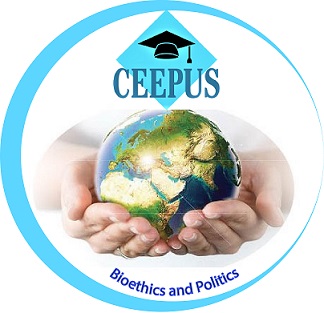 University of Ljubljana, Faculty of Theology, May 13-19, 2019„BIOETHICS AND POLITICS” – CONFRONTATION WITH TOPICAL ISSUESLjubljana, 26. marec 2019Informacija za študente pri predmetu Bioetika v poletnem semestru 2018/19Spoštovani študentje!Opravljanje predmeta Bioetika v poletnem semestru bo potekalo nekoliko drugače kot običajno.Vsi študentje, ki ste vpisali predmet Bioetika, ste povabljeni, da se udeležite mednarodne poletne šole z naslovom “Bioethics and Politics”, ki bo potekala na naši fakulteti od 13. do 18. maja 2019.Za vas so obvezna predavanja od ponedeljka do petka. Prosim vas, da se vsak dan podpišete v listo prisotnih in da aktivno sodelujete v delavnicah.Prosim vas, da mi sporočite do 30. aprila 2019:Če se boste udeležili obiska Hiše Evropske Unije v Ljubljani v sredo, 15. 5., od 17.00 do 18.45.Če se boste udeležili obiska Slovenskega parlamenta in srečanja s slovenskimi politiki v petek, 17. 5., od 14.30 do 16.30.Če se boste udeležili izleta na Bled v soboto, 18. 5., 8.30–16.00. Vaš prispevek za izlet bi bil 25 € (avtobusni prevoz, ladjica, lunch paket).Po končani poletni šoli ali pa že pred tem, se študentje dogovoriti z doc. dr. Tadejem Strehovcem za temo seminarske naloge, ki naj obsega 6-8 strani. Individualno boste pri profesorju Strehovcu dobili napotke za literaturo. Pri njem boste tudi opravili izpit, ki bo zagovor seminarske naloge.Predmet bo torej opravljen tako, da boste aktivno udeleženi na poletni šoli in uspešno zagovarjali svojo seminarsko nalogo.Za kakršne koli dodatne informacije sem vam na voljo. Prosim, da mi udeležbo na posameznih dogodkih sporočite po mailu do 30. aprila 2019.Hvala za vaše sodelovanje in lep pozdrav vsem.Roman Globokar